Swansea Workers Co-operative Club Ltd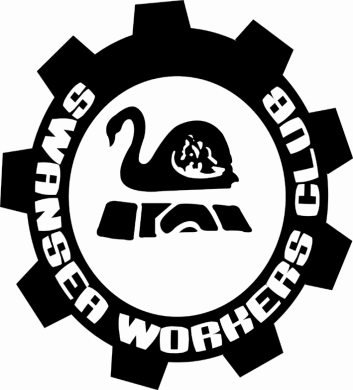 9 Rawson Street, Swansea 2281				ABN 65 261 562 336Young Achievers Nomination Form.100 word summary. (Who is the person? What club/team they compete/play. What they do? Ect) ____________________________________________________________________________________________________________________________________________________________________________________________________________________________________________________	_______________________________________________________________________	_______________________________________________________________________	_______________________________________________________________________	_______________________________________________________________________	_______________________________________________________________________Goals and ambitions_______________________________________________________________________________________________________________________________________________________________________________________________________________________________________________________________________________________________________________________________________________________________________________________________________________________________________________________________________________________________________________________________________________________________________________________________________________________________________________________________Involvement/Contributions to their Sporting Organisation/Team_______________________________________________________________________________________________________________________________________________________________________________________________________________________________________________________________________________________________________________________________________________________________________________________________________________________________________________________________________________________________________________________________________________________________________________________________________________________________________________________________Sacrifices made or overcome________________________________________________________________________________________________________________________________________________________________________________________________________________________________________________________________________________________________________________________________________________________________________________________________________________________________________________________________________________List Achievements & Awards_______________________________________________________________________________________________________________________________________________________________________________________________________________________________________________________________________________________________________________________________________________________________________________________________________________________________________________________________________________________Please include recent photograph.I give Swansea Workers Club permission to use candidates photograph and nomination details to be published on Social Media and websites.__________________________Signed Parent/Guardian (Over 18 years of age) 